ҠАРАР                                                                                           РЕШЕНИЕ«15»  август 2016 йыл                                  № 66                              «15» августа  2016 года«Об особом противопожарном режиме»В  соответствие  с Федеральными законами «О пожарной безопасности», «Об общих принципах организации местного самоуправления в Российской Федерации», Законом Республики Башкортостан «О пожарной безопасности», связи со складывающейся чрезвычайной пожарной обстановкой из-за установления круглосуточных высоких температур окружающей среды, длительного отсутствия значительных осадков, в целях недопущения пожаров, в том числе лесных и других природных, на территории Администрации сельского поселения Темясовский сельсовет муниципального района Баймакский район Республики Башкортостан РЕШИЛ:1. Ввести с 15 августа 2016 года до особого распоряжения особый противопожарный режим на территории Администрации сельского поселения Темясовский сельсовет муниципального района Баймакский район Республики Башкортостан.2. Руководителям организаций, расположенных на территории Администрации сельского поселения Темясовский сельсовет муниципального района Баймакский район Республики Башкортостан (по согласованию):      -организовать круглосуточное дежурство имеющихся подразделений добровольной пожарной охраны, содержать в постоянной готовности пожарную (приспособленную для целей пожаротушения) технику      -предусмотреть использование для целей пожаротушения имеющейся водовозной, поливочной и землеройной техники;      -исключить случаи накопления на территориях организаций сухой травы, древесного хлама, иного горючего мусора.      -предусмотреть использование для целей пожаротушения имеющейся водовозной, поливочной и землеройной техники;      -исключить случаи накопления на территориях организаций сухой травы, древесного хлама, иного горючего мусора3. Обязать собственников частных жилых домов оборудовать личные хозяйства емкостями с водой и противопожарным инвентарем.4. Запретить разведение костров, пала травы и сжигание мусора.5. На территории сельского поселения Темясовский сельсовет приостанавливатся разведение костров, проведение пожароопасных работ на определенных участках, топку печей, кухонных очагов и т.д.6. Обнародовать данное решение путем размещения на информационном стенде здания сельского поселения Темясовский сельсовет, а также разместить на официальном сайте в сети»Интернет».7. Контроль за исполнением данного решения возложить на заместителя главы сельского поселения Темясовский сельсовет муниципального района Баймакский район Республики Башкортостан Юсупова М.М.И.О. главы СП Темясовский сельсовет                               Камалитдинов Б.Т.БАШКОРТОСТАН  РЕСПУБЛИКАҺЫ БАЙМАК   РАЙОНЫ МУНИЦИПАЛЬ РАЙОНЫНЫҢ ТЕМӘС   АУЫЛ   СОВЕТЫ АУЫЛ   БИЛӘМӘҺЕ СОВЕТЫ453663, БР, Баймак районы, Темəс ауылы, Почта урамы, 6тел.: (34751) 4-83-36, 4-84-03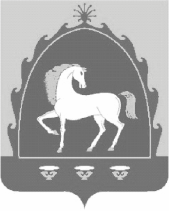 РЕСПУБЛИКА БАШКОРТОСТАНСОВЕТСЕЛЬСКОГО ПОСЕЛЕНИЯ ТЕМЯСОВСКИЙ СЕЛЬСОВЕТ МУНИЦИПАЛЬНОГО РАЙОНА БАЙМАКСКИЙ РАЙОН453663, РБ, Баймакский район, с.Темясово, ул. Почтовая, 6тел.: (34751) 4-83-36, 4-84-03